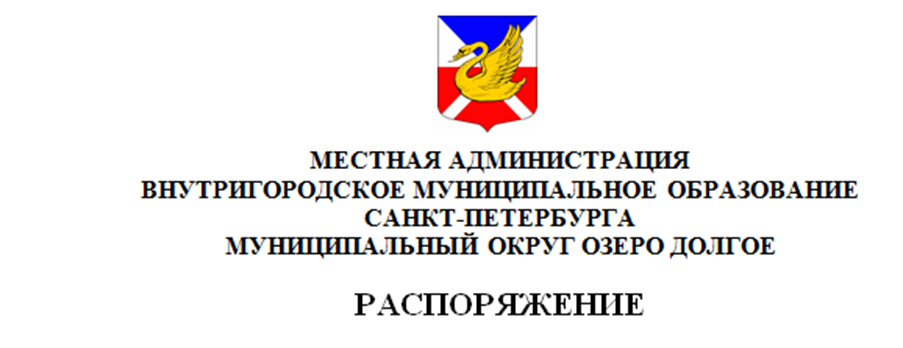 От «28 » декабря 2020 г.                                                                            № 01-04/68Об утверждении Порядка проведения мониторинга качества финансового менеджмента, осуществляемого главными распорядителями бюджетных средств Муниципального образования Муниципальный округ Озеро ДолгоеНа основании Федерального закона от 06.10.2003 № 131-ФЗ «Об общих принципах организации местного самоуправления в Российской Федерации», в соответствии с пунктами 6 и 7 статьи 160.2-1 Бюджетного кодекса Российской Федерации, в целях повышения эффективности расходов бюджета Муниципального образования Муниципальный округ Озеро Долгое и качества управления средствами бюджета  Муниципального образования Муниципальный округ Озеро Долгое главными распорядителями бюджетных средств, 1. Утвердить Порядок проведения мониторинга качества финансового менеджмента, осуществляемого главными распорядителями бюджетных средств Муниципального образования Муниципальный округ Озеро Долгое, согласно приложению к настоящему постановлению. 2. Распоряжение вступает в силу с момента его подписания.3. Контроль за выполнением распоряжения оставляю за собойГлава Местной администрацииМуниципального образованияМуниципальный округ Озеро Долгое                                                 		С.Н.ХодыреваПриложениеК Распоряжению МА МО МО Озеро Долгое от 28.12.2020. № 01-04/68  Порядок проведения мониторинга качества финансового менеджмента, осуществляемого главными распорядителями бюджетных средств Муниципального образования Муниципальный округ Озеро Долгое1. Общие положения1.1. Настоящий Порядок проведения мониторинга качества финансового менеджмента, осуществляемого главными распорядителями бюджетных средств Муниципального образования Муниципальный округ Озеро Долгое (далее - Порядок) разработан в соответствии с пунктами 6 и 7 статьи 160.2-1 Бюджетного кодекса Российской Федерации, Методическими рекомендациями по проведению мониторинга качества финансового менеджмента, утвержденными приказом Министерства финансов Российской Федерации от 14.11.2019 № 1031, и определяет организацию проведения мониторинга качества финансового менеджмента, осуществляемого главными распорядителями бюджетных средств Муниципального образования Муниципальный округ Озеро Долгое (далее – муниципальное образование), анализа и оценки совокупности процессов и процедур, обеспечивающих эффективность и результативность использования бюджетных средств и охватывающих все элементы бюджетного процесса (составление проекта бюджета, исполнение бюджета, учет и отчетность, контроль и аудит).1.2. Основные понятия, используемые в настоящем Порядке:- финансовый менеджмент – это организация и исполнение главными распорядителями бюджетных средств муниципальное образование бюджетных процедур в целях исполнения бюджетных полномочий;- бюджетные процедуры – это процедуры, результат исполнения которых влияет на значения показателей качества финансового менеджмента, в том числе процедуры по составлению и представлению сведений, необходимых для составления проекта бюджета, а также по исполнению бюджета, ведению бюджетного учета и составлению бюджетной отчетности;- операция (действие) по выполнению бюджетной процедуры – это одна из совокупности операций (действий) по формированию документов, необходимых для выполнения бюджетной процедуры, и (или) по организации (обеспечению выполнения), выполнению бюджетной процедуры, в том числе контрольное действие, последовательное выполнение которых в соответствии с требованиями правовых актов, регулирующих бюджетные правоотношения, и ведомственных (внутренних) актов главных распорядителей бюджетных средств муниципального образования позволяет достичь результат выполнения бюджетной процедуры;- значение показателя качества финансового менеджмента – это величина, характеризующая результат выполнения бюджетных процедур и (или) операций (действий) по выполнению бюджетных процедур;- целевое значение показателя качества финансового менеджмента – это целевой ориентир значения показателя качества финансового менеджмента, достижение которого свидетельствует о высоком качестве финансового менеджмента. Качество финансового менеджмента определяется по результатам проведения мониторинга качества финансового менеджмента;- мониторинг качества финансового менеджмента – это проводимый финансовым органом анализ и оценка исполнения главными распорядителями бюджетных средств муниципального образования бюджетных полномочий. В том числе результатов выполнения бюджетных процедур и (или) операций (действий) по выполнению бюджетных процедур, а также управления активами, осуществления закупок товаров, работ и услуг для обеспечения муниципальных нужд;- главные распорядители бюджетных средств муниципального образования (далее – ГРБС) – это органы местного самоуправления муниципального образования;- бюджетный риск – это возможное событие, негативно влияющее на результат выполнения бюджетной процедуры, в том числе на операцию (действие) по выполнению бюджетной процедуры, а также на качество финансового менеджмента главного распорядителя бюджетных средств муниципального образования.1.3. Мониторинг качества финансового менеджмента, осуществляемого ГРБС (далее – мониторинг), проводится в целях:- определения качества финансового менеджмента, осуществляемого ГРБС;- предупреждения, выявления и пресечения бюджетных нарушений, определенных статьей 306.1 Бюджетного кодекса Российской Федерации;- выявления объектами мониторинга бюджетных рисков;- подготовки и реализации ГРБС мер, направленных на минимизацию (устранение) бюджетных рисков, повышение качества финансового менеджмента, в том числе на достижение целевых показателей качества финансового менеджмента.1.4. Мониторинг проводится по следующим направлениям:- правовое регулирование осуществления бюджетного процесса;- финансовое планирование расходов бюджета;- оценка результатов исполнения бюджета в части расходов;- оценка организации контроля.1.5. Мониторинг проводится путем сбора, анализа и расчета значений показателей качества финансового менеджмента, характеризующих эффективность и результативность использования средств бюджета муниципального образования.1.6. Результатом проведения мониторинга качества финансового менеджмента является отчет о результатах мониторинга качества финансового менеджмента.1.7. Отчет о результатах мониторинга учитывается при оценке деятельности ГРБС, используется для разработки рекомендаций, направленных на повышение качества (совершенствование) финансового менеджмента ГРБС, предложений по поощрению руководителей ГРБС, набравших наибольшие результаты оценки качества финансового менеджмента.2. Организация проведения мониторинга качества финансового менеджмента, осуществляемого главными распорядителями бюджетных средств муниципального образования 2.1. Мониторинг проводится финансовым органом МО МО Озеро Долгое (далее – Местная администрация МО МО Озеро Долгое), в соответствии с разделом 3 настоящего Порядка.2.2. Мониторинг осуществляется Местной администрацией МО МО Озеро Долгое ежегодно по состоянию на 01 января года, следующего за отчетным годом, на основании сведений и материалов, предоставляемых ГРБС.2.3. В целях проведения годового мониторинга в срок не позднее 01 марта текущего финансового года ГРБС представляет в Местную администрацию МО МО Озеро Долгое следующие сведения за отчетный финансовый год:- сведения о мониторинге качества финансового менеджмента, предусмотренные приложением № 2 к настоящему Порядку;- отсканированные копии нормативных правовых актов и документов, необходимых для расчета показателей мониторинга качества финансового менеджмента, указанных в приложении № 2 к настоящему Порядку;- сведения об эффективности принятых мер по оптимизации бюджетных расходов, предусмотренные приложением № 3 к настоящему Порядку.2.4. ГРБС несет ответственность за достоверность, правомерность и полноту предоставленных сведений о показателях мониторинга качества финансового менеджмента.2.5. В срок не позднее 10 марта текущего года Местная администрация МО МО Озеро Долгое проводит проверку сведений и материалов, представленных ГРБС, на их полноту и соответствие перечню, предусмотренному приложением № 2 к настоящему Порядку.2.6. В целях уточнения показателей Местная администрация МО МО Озеро Долгое праве дополнительно запрашивать сведения у ГРБС.3. Порядок расчета значений показателей качества финансового менеджмента и формирования отчета о результатах мониторинга качества финансового менеджмента3.1. Местная администрация МО МО Озеро Долгое с использованием данных и сведений, предоставленных и заполненных ГРБС, до 25 марта текущего года осуществляет расчет показателей качества финансового менеджмента в соответствии с приложением № 1 к настоящему Порядку.3.2. На основании данных расчета значений показателей качества финансового менеджмента Местной администрацией МО МО Озеро Долгое устанавливается итоговая оценка качества финансового менеджмента по каждому ГРБС, рассчитываемая по формуле:		   Si  x  ∑ PijЕ = ∑                ,		        100где Е – итоговая оценка по главному распорядителю бюджетных средств;Si – вес i-ой группы показателей качества финансового менеджмента;Pij – оценка по j-му показателю качества финансового менеджмента в i-ой группе показателей качества финансового менеджмента.3.3. Отчет о результатах мониторинга качества финансового менеджмента формируется Местной администрацией МО МО Озеро Долгое не позднее 01 апреля текущего года в разрезе ГРБС с указанием значений итоговых оценок качества финансового менеджмента по ГРБС и всех показателей, используемых для их расчета.3.4. Отчет о результатах мониторинга размещается на официальном сайте МО МО Озеро Долгое в сети Интернет.Приложение № 1к Порядку проведения мониторинга качества финансового менеджмента, осуществляемого главными распорядителями бюджетных средств МО МО Озеро ДолгоеПоказатели мониторинга качества финансового менеджмента, осуществляемого главными распорядителями бюджетных средствПриложение № 2к Порядку проведения мониторинга качества финансового менеджмента, осуществляемого главными распорядителями бюджетных средств МО МО Озеро ДолгоеСведенияо показателях, необходимых для расчетамониторинга качества финансового менеджментана 01 января 20 ___ г.Главный распорядитель бюджетных средств________________________________________________________________________________ ________________________________________________________________________________ Руководитель ___________ (подпись)		_________________ (расшифровка подписи)Исполнитель ___________ (подпись)		_________________ (расшифровка подписи)«___»____________ 20__ г. 	тел. исполнителя ___________________Приложение № 3к Порядку проведения мониторинга качества финансового менеджмента, осуществляемого главными распорядителями бюджетных средств МО МО Озеро ДолгоеСведенияоб эффективности принятых мерпо оптимизации бюджетных расходовна 01 января 20 ___ г.Главный распорядитель бюджетных средств________________________________________________________________________________ ________________________________________________________________________________ (тыс. рублей) * - К социальным обязательствам относятся расходы по группе КОСГУ 260.Руководитель ___________ (подпись)		_________________ (расшифровка подписи)Исполнитель ___________ (подпись)		_________________ (расшифровка подписи)«___»____________ 20__ г. 	тел. исполнителя ___________________Наименование показателяРасчет показателяЕдиница измеренияВес группы в оценкеОценкаКомментарий1. Среднесрочное финансовое планирование30 %1.1. Качество планирования расходов: количество справок об изменении сводной бюджетной росписи и лимитов бюджетных обязательств (за исключением внесения изменений в решение о бюджете, поступления дополнительных доходов, перераспределения нераспределенных расходов)P = U / NP – количество изменений в сводной бюджетной росписи бюджета и лимита бюджетных обязательств в расчете на получателя;U – количество справок об изменении сводной бюджетной росписи бюджета и лимита бюджетных обязательств (за исключением указанных случаев) в отчётном периоде;N – количество получателей средств бюджета.Шт.Если P=0, оценка 5 баллов;Если 0<P<=0,5, оценка 3 балла;Если 0,5<P<=1, оценка 1 балл;Если P>1, оценка 0 баллов.Большое количество справок об изменении сводной бюджетной росписи бюджета и лимитов бюджетных обязательств в отчётном финансовом году свидетельствует о низком качестве работы ГРБС по финансовому планированию. Целевым ориентиром для ГРБС является отсутствие справок об изменении сводной бюджетной росписи бюджета и лимитов бюджетных обязательств.1.2. Качество планирования кассовых расходов: процент исполнения запланированных кассовых выплат ГРБСK = (F / P) x 100 %K – доля исполнения кассового плана за квартал;F – исполнение кассового плана за квартал;P – предельные объемы финансирования расходов.%Максимальный балл за месяц – 1,5 балла.Если 95<=K=100, оценка 1,5 балла;Если 85<=K=95, оценка 1 балл;Если 70<=K=85, оценка 0,5 балла;Если K<70, оценка 0 баллов.Целевым ориентиром для ГРБС является качественное планирование кассовых расходов и исполнение кассового плана. Показатель рассчитывается по каждому кварталу анализируемого периода. Баллы начисляются за год как среднее значение, рассчитанное за 4 квартала.1.3. Своевременность представления реестра расходных обязательствP – количество календарных дней отклонения даты отправки финансовым органом МО МО № 78 в Комитет финансов Санкт-Петербурга реестра расходных обязательств ГРБС на очередной финансовый год и плановый период.дн.Если P=0, оценка 5 баллов;Если P=1, оценка 4 балла;Если P=2, оценка 3 балла;Если P=3, оценка 2 балла;Если P=4, оценка 1 балл;Если P>4, оценка 0 баллов.Оценка показателя является единой для всех ГРБС Озеро Долгое.Положительное значение показателя свидетельствует о несоблюдении сроков представления реестра расходных обязательств, установленных Комитетом финансов Санкт-Петербурга. Целевым ориентиром является значение показателя равное 0.1.4. Наличие правового акта для ГРБС о порядке ведения бюджетной росписиНаличие правового акта для ГРБС о порядке ведения бюджетной росписиНаличие правового акта, разработанного в установленные сроки в соответствии с установленными требованиями – 5 баллов;Отсутствие правового акта, утверждение с нарушением сроков либо его несоответствие установленным требованиям – 0 баллов.Оценка показателя является единой для всех ГРБС МО МО Озеро Долгое.Наличие правового акта для ГРБС о порядке ведения бюджетной росписи свидетельствует о надлежащем качестве организации процесса бюджетного планирования.2. Исполнение бюджета30 %2.1. Доля неиспользованных на конец отчетного финансового года бюджетных ассигнованийP = 100 x (b – E) / bb – объем бюджетных ассигнований ГРБС в отчетном финансовом году согласно сводной бюджетной росписи бюджета с учетом внесенных в неё изменений;E – кассовое исполнение расходов ГРБС в отчетном финансовом году.%Если P=0, оценка 5 баллов;Если 0<P<=2,5, оценка 4 балла;Если 2,5<P<=5, оценка 3 балла;Если 5<P<=7,5, оценка 2 балла;Если 7,5<P<=10, оценка 1 балл;Если P>10, оценка 0 баллов.Показатель позволяет оценить объем неисполненных на конец года бюджетных ассигнований. Целевым ориентиром для ГРБС является значение показателя, равное 0.2.2. Эффективность управления кредиторской задолженностьюP – объем просроченной кредиторской задолженности по состоянию на 01 января текущего годаОтсутствие просроченной кредиторской задолженности на конец отчетного периода – 5 баллов;Наличие просроченной кредиторской задолженности на конец отчетного периода – 0 баллов.Негативным считает факт наличия просроченной кредиторской задолженности.2.3. Эффективность управления кредиторской задолженностью по заработной платеP – объем просроченной кредиторской задолженности по заработной плате на конец отчетного годаОтсутствие просроченной кредиторской задолженности по заработной плате на конец отчетного периода – 5 баллов;Наличие просроченной кредиторской задолженности по заработной плате на конец отчетного периода – 0 баллов.Негативным считает факт наличия просроченной кредиторской задолженности по заработной плате.2.4. Эффективность управления кредиторской задолженностью по оплате коммунальных услугP – объем просроченной кредиторской задолженности по оплате коммунальных услуг на конец отчетного годаОтсутствие просроченной кредиторской задолженности по оплате коммунальных услуг на конец отчетного периода – 5 баллов;Наличие просроченной кредиторской задолженности по оплате коммунальных услуг на конец отчетного периода – 0 баллов.Негативным считает факт наличия просроченной кредиторской задолженности по оплате коммунальных услуг.2.5. Наличие просроченной дебиторской задолженностиP – объем просроченной дебиторской задолженности на конец отчетного годаОтсутствие просроченной дебиторской задолженности на конец отчетного периода – 5 баллов;Наличие просроченной дебиторской задолженности на конец отчетного периода – 0 баллов.Негативным считает факт наличия просроченной дебиторской задолженности.2.6. Качество порядка составления, утверждения и ведения бюджетных сметНаличие правового акта для ГРБС, содержащего:1) процедуры составления, ведения и утверждения бюджетных смет;2) процедуры составления и представления расчетов (обоснований) к бюджетным сметам;3) порядок ведения бюджетных смет;4) процедуры составления и представления проектов бюджетных смет на этапе формирования проекта бюджета;5) положения, соответствующие Общим требованиям к порядку составления, ведения и утверждения бюджетной сметы казенного учреждения, утвержденным приказом МФ РФПравовой акт полностью соответствует требованиям пунктов 1-5, оценка 5 баллов;Правовой акт полностью соответствует требованиям пунктов 1-4, оценка 4 балла;Правовой акт полностью или частично не соответствует хотя бы одному из требований пунктов 1-4, оценка 2 балла;Правовой акт полностью или частично не соответствует двум и более требованиям пунктов 1-4, оценка 0 баллов.Оценка показателя является единой для всех ГРБС МО МО Озеро Долгое.Показатель применяется для оценки МО МО Озеро Долгое в целом в части правового обеспечения деятельности учреждений.2.7. Оценка эффективности принятых мер по оптимизации бюджетных расходовПриложение 3P = E / Б * 100Р – доля сэкономленных бюджетных средств по результатам принятых мер, возвращенных в доход бюджета МО МО № 78;Е – сумма сэкономленных бюджетных средств по результатам принятых мер, возвращенных в доход бюджета МО МО № 78;Б – общий объем бюджетных ассигнований (за исключением расходов по социальным обязательствам). При расчёте показателя не учитываются средства, поступившие в 4 квартале отчетного финансового года.%Если P>5, оценка 5 баллов;Если 3<P<=4, оценка 4 балла;Если 2<P<=3, оценка 3 балла;Если 1<P<=2, оценка 2 балла;Если 0,5<P<=1, оценка 1 балл;Если P<=0,5, оценка 0 баллов.Положительно оценивается реальное осуществление мер по оптимизации бюджетных расходов, вследствие которых наблюдается экономия средств бюджета МО МО Озеро Долгое.3. Учет и отчетность20 %3.1. Своевременность и качество представления бюджетной отчетностиПредставление ГРБС месячных, квартальных, годового отчета об исполнении бюджета МО МО Озеро Долгое в полном объеме и в установленные срокиПредставление ГРБС месячных, квартальных, годового отчета об исполнении бюджета МО МО Озеро Долгое в полном объеме и в установленные сроки – 5 баллов;Представление ГРБС месячных, квартальных, годового отчета об исполнении бюджета МО МО Озеро Долгое не в полном объеме либо с нарушением установленных сроков – 0 балловВ рамках оценки данного показателя позитивно рассматривается представление ГРБС месячных, квартальных, годового отчета об исполнении бюджета МО МО Озеро Долгое в полном объеме и в установленные сроки.4. Контроль и аудит20 %4.1. Осуществление ГРБС внутреннего финансового контроляИнформация о проведенных мероприятиях по осуществлению внутреннего финансового контроля представляется в установленный срок.Осуществление ГРБС внутреннего финансового контроля – 5 баллов;Неосуществление ГРБС внутреннего финансового контроля – 0 баллов.Осуществление ГРБС внутреннего финансового контроля является положительным фактором, способствующим повышению качества финансового менеджмента.4.2. Осуществление ГРБС внутреннего финансового аудитаИнформация о проведенных мероприятиях по осуществлению внутреннего финансового аудита представляется в установленный срок.Осуществление ГРБС внутреннего финансового аудита – 5 баллов;Неосуществление ГРБС внутреннего финансового аудита – 0 баллов.Осуществление ГРБС внутреннего финансового аудита является положительным фактором, способствующим повышению качества финансового менеджмента.4.3. Устранение нарушений, установленных по итогам контрольных мероприятий Контрольно-счетной палатой Санкт-Петербурга, Комитетом финансов Санкт-ПетербургаИсполнение ГРБС предписаний, представлений Контрольно-счетной палатой Санкт-Петербурга, Комитета финансов Санкт-ПетербургаУстранение нарушений в установленный предписанием срок – 5 баллов;Не устранены, либо не полностью устранены нарушения в установленный предписанием срок – 0 баллов.В случае отсутствия нарушений и/или контрольных мероприятий – 5 баллов.Негативно расценивается неисполнение требований законных предписаний, представлений органов государственного и муниципального контроля.4.4. Ведомственный контроль в сфере закупок товаров, работ, услуг для обеспечения муниципальных нуждОсуществление ведомственного контроля в сфере закупок товаров, работ, услуг для обеспечения муниципальных нуждОсуществление ведомственного контроля в сфере закупок товаров, работ, услуг для обеспечения муниципальных нужд – 5 баллов;Неосуществление ведомственного контроля в сфере закупок товаров, работ, услуг для обеспечения муниципальных нужд – 0 баллов.Неосуществление ведомственного контроля в сфере закупок товаров, работ, услуг для обеспечения муниципальных нужд в связи с отсутствием у ГРБС подведомственных учреждений – 5 баллов.В рамках оценки данного показателя позитивно рассматривается осуществление ведомственного контроля в сфере закупок товаров, работ, услуг для обеспечения муниципальных нужд.№ п/пНаименованиеЕдиница измеренияЗначениеИсточникКод показателя мониторинга, в расчете которого применяются указанные значения1Количество получателей бюджетных средствшт.Письмо о направлении информации1.1.2Осуществление ГРБС внутреннего финансового контролядата, номерПисьмо о направлении информации4.1.3Осуществление ГРБС внутреннего финансового аудитадата, номерПисьмо о направлении информации4.2.4Устранение нарушений, установленных по итогам контрольных мероприятий Контрольно-счетной палатой Санкт-Петербурга, Комитетом финансов Санкт-Петербургадата, номерПисьмо о направлении информации4.3.№ п/пНаименование получателя средств бюджетаНа начало годаНа конец годаЭкономия в результате проведенных мер по оптимизации расходов1Экономия, полученная по итогам проведения закупок товаров, работ, услуг для муниципальных нужд и нужд бюджетных и автономных учреждений за счет средств бюджета МО МО Озеро Долгое……Итого:Справочно: Общий объем бюджетных ассигнований (за исключением расходов по социальным обязательствам)*